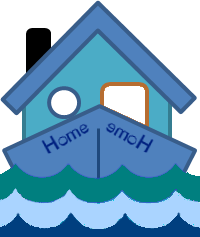 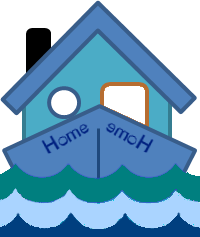 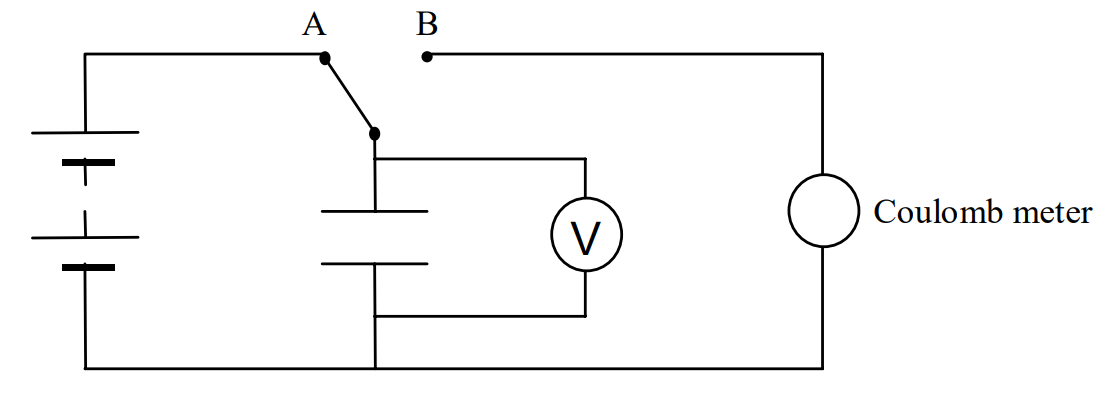 Instructions:Discharge the capacitor by shorting with connecting lead.Connect the circuit and set the switch to charge the capacitor as shown in the diagram.Allow enough time for the capacitor to charge fully.Set the switch to B to fully discharge the capacitor through the coulomb meter.Repeat for other charging voltages.Use an appropriate format to show the relationship between charge and voltage.